                                                                  ПРОЄКТ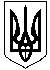 НОВОСАНЖАРСЬКА СЕЛИЩНА РАДАНОВОСАНЖАРСЬКОГО РАЙОНУ ПОЛТАВСЬКОЇ ОБЛАСТІ(двадцять пʼята сесія селищної ради сьомого скликання)РІШЕННЯ26 вересня  2019  року                смт Нові Санжари                                       №  Про платні послуги закладів культури
Новосанжарської селищної радиВідповідно до статей 26, 60 Закону України «Про місцеве самоврядування в Україні», законів України «Про культуру», «Про бібліотеки і бібліотечну справу», постанови Кабінету Міністрів України від 12.12.2011    № 1271 «Про затвердження переліку платних послуг, які можуть надаватися закладами культури, заснованими на державній та комунальній формі власності» (із змінами), наказу Міністерства культури України, Міністерства фінансів України, Міністерства економічного розвитку і торгівлі України від 01.12.2015 № 1004/1113/1556 «Про затвердження Порядку визначення вартості та надання платних послуг закладами культури, заснованими на державній та комунальній формі власності», враховуючи рекомендації галузевих постійних комісій селищної ради,ВИРІШИЛА:1. Затвердити Положення про надання платних послуг закладами культури Новосанжарської селищної ради згідно з додатком 1.2. Затвердити Перелік платних послуг закладів культури Новосанжарської селищної радита їх вартість згідно з додатком 2.3. Керівникам закладів культури Новосанжарської селищної ради:3.1. Оприлюднити інформацію про перелік платних послуг та їх вартість в доступних для фізичних та юридичних осіб приміщеннях закладу.3.2. Забезпечити організацію надання платних послуг, правильність застосування розмірів плати за надання послуг згідно з чинним законодавством та цим рішенням. 3.3. Забезпечити ведення обліку наданих платних послуг.4. Контроль за виконанням цього рішення покласти на постійні комісії селищної ради з питань планування бюджету, фінансів соціально-економічного розвитку та з питань соціальної політики і праці, освіти, культури, охорони здоров’я, дитини, молоді, фізкультури та спорту.Селищний голова                                                                                  І. О. КобаДодаток 1до рішення двадцять пʼятої сесіїселищної ради сьомого скликаннявід 26 вересня 2019 рокуПОЛОЖЕННЯпро надання платних послуг закладами культури 
Новосанжарської селищної ради1. Загальні положення1.1. Це положення поширюється на заклади культури (далі Заклади), що належать Новосанжарській селищній раді. 1.2. Платні послуги здійснюються Закладами відповідно до статті 26 Закону України «Про культуру», Бюджетного кодексу України, статті 22 Закону України «Про бібліотеки і бібліотечну справу», постанови Кабінету Міністрів України від 12 грудня 2011 року № 1271 «Про затвердження переліку платних послуг, які можуть надаватися державними і комунальними закладами культури» (із змінами), спільного наказу Міністерства культури України, Міністерства фінансів України, Міністерства економічного розвитку і торгівлі України від 01 грудня 2015 року № 1004/1113/1556 «Про затвердження Порядку визначення вартості та надання платних послуг закладами культури, заснованими на державній та комунальній формі власності», статутів Закладів. 1.3. Платні послуги введені з метою створення найбільш сприятливих умов для задоволення духовних, моральних та інтелектуальних потреб населення, організації змістового дозвілля, підвищення соціально-культурної активності населення, покращення матеріально-технічного забезпечення Закладів.1.4. Для виконання платних послуг Заклади використовують свої основні засоби, матеріальні та нематеріальні активи. 1.5. Платні послуги надаються працівниками Закладів за рахунок раціонального використання робочого часу. 1.6. Працівники, відповідальні за платні послуги у закладах культури, надають користувачам консультації щодо порядку надання платних послуг. 1.7. Положення про надання платних послуг Закладами та зміни до нього і перелік платних послуг та їх вартість затверджуються рішенням Новосанжарської селищної ради. 2. Основні завдання2.1. Підвищення ефективності діяльності Закладів. 2.2. Поліпшення якості та оперативності обслуговування користувачів за рахунок надання платних послуг. 2.3. Поліпшення матеріально-технічної бази Закладів.3. Організація роботи3.1. Використання цього Положення передбачає: перелік платних послуг у закладах культури та їх вартість, взаємовідносини між замовниками та працівниками закладів культури, відповідальність працівників за надання послуг, забезпечення систематичного та чіткого обліку всієї роботи з надання платних послуг та контролю за якістю їх виконання. 4. Права і обов’язкиЗаклади культури мають право:4.1. Вносити пропозиції щодо використання коштів, одержаних від надання платних послуг. 4.2. Визначати можливість і доцільність виконання платних послуг.4.3. Рекламувати платні послуги, вносити пропозиції про розширення або припинення надання платних послуг чи окремих їх видів. 4.4. Вносити зміни щодо вартості на платні послуги відповідно до чинного законодавства.Заклади культури зобов’язані:4.5. Чітко дотримуватись виконання цього Положення.4.6. Забезпечувати якісне та оперативне обслуговування замовників.4.7. Аналізувати попит на ті чи інші послуги, вести роботу з удосконалення та вивчення доцільності надання платних послуг.5. Керівництво роботою з надання платних послуг5.1. Робота щодо організації та надання платних послуг забезпечується керівником відповідного Закладу.5.2. Платні послуги надаються Закладами за письмовою заявою замовника, в якій зазначаються строк надання платної послуги, вид платної послуги згідно з Переліком, а також: для фізичних осіб – прізвище, ім'я та по батькові, місце проживання; для юридичних осіб – найменування юридичної особи та її місце знаходження;відповідно до договору про надання послуг, розрахункового документа, що засвідчує вартість понесених у зв'язку з наданням платної послуги витрат; за фактом оплати надання платної послуги у порядку, визначеному законодавством. 6. Порядок визначення вартості платних послуг6.1. Встановлення вартості платної послуги здійснюється на базі економічно обґрунтованих витрат, пов'язаних з її наданням. Розмір плати за надання конкретної послуги визначається на підставі її вартості, що розраховується на весь строк її надання та у повному обсязі. Собівартість платної послуги розраховується на підставі норми часу для надання такої послуги та вартості розрахункової калькуляційної одиниці часу. Вартість платних послуг визначається окремо за кожним видом послуг, які надаються Закладами, і складається з витрат, безпосередньо пов’язаних з їх наданням. 6.2. Складовими вартості платної послуги є: - витрати на оплату праці працівників, які безпосередньо надають послуги; - нарахування на оплату праці відповідно до чинного законодавства України; - безпосередні витрати та оплата послуг інших організацій, товари чи послуги яких використовуються при наданні платних послуг; - капітальні витрати; - індексація заробітної плати, інші витрати відповідно до чинного законодавства України. Вартість платної послуги розраховується на основі економічно обґрунтованих витрат, включно зі сплатою податків, зборів (обов’язкових платежів) відповідно до Податкового кодексу України та з урахуванням положень (стандартів) бухгалтерського обліку і має бути не менше розміру понесених витрат. Розмір плати за той чи інший вид платної послуги визначається, виходячи з розрахунку витрат, пов’язаних з її наданням. 6.3. Витрати на оплату праці обраховуються за фактично відпрацьований час (виконаний обсяг роботи) відповідно до затверджених в установленому законодавством порядку умов оплати праці працівників закладів культури.До витрат на оплату праці працівників, які залучені до надання платної послуги, включаються розміри посадових окладів, ставок заробітної плати (у тому числі погодинної оплати), підвищення, доплати, надбавки та інші виплати обов’язкового характеру, визначені відповідними нормативно-правовими актами.При формуванні витрат на оплату праці можуть враховуватись виплати, що мають заохочувальний характер, у порядку, встановленому законодавством та колективними договорами Закладів.При формуванні витрат на оплату праці враховуються розміри витрат на оплату праці працівників, які не перебувають у штаті, але залучені до надання платної послуги.Оплата праці працівників, які залучені до надання платної послуги і не перебувають у штаті, здійснюється на підставі договорів цивільно-правового характеру в тих самих розмірах і за тими самими умовами оплати праці, за якими здійснюється оплата праці відповідних штатних працівників.6.4. Кількість працівників відповідної кваліфікації, залучених до надання платних послуг, з відповідними розмірами посадових окладів (тарифних ставок, ставок заробітної плати), а також кількість годин їх роботи визначаються, виходячи з необхідності врахування всього обсягу виконуваних робіт, відповідно до затверджених норм навантаження або часу, необхідного для виконання тих чи інших видів робіт.За відсутності затверджених норм зазначені показники визначаються розрахунково. Ці показники затверджуються наказом керівника закладу культури.6.5. До капітальних витрат на придбання (створення) необоротних активів включаються витрати на забезпечення надання закладами культури платних послуг, а саме:придбання або створення основних засобів, зокрема виробничого обладнання, приладів, механізмів, споруд, придбання літератури, оновлення бібліотечних фондів;ремонт, реконструкція та реставрація приміщень, будівель, споруд, що використовуються у закладах культури (у тому числі придбання будівельних матеріалів, виготовлення проектно-кошторисної документації);придбання програмного забезпечення (у тому числі з передачею прав на користування), авторських та суміжних прав.Капітальні витрати враховуються у розмірі до 10 відсотків у межах вартості платної послуги.7. Планування та використання доходів від платних послуг7.1. Облік надходжень та видатків покладається на заклади культури Новосанжарської селищної ради. 7.2. Плата за послуги вноситься на відповідний реєстраційний рахунок Закладу через банк. 7.3. Відповідно до статті 13 Бюджетного кодексу України плата за послуги зараховується до власних надходжень Закладів. 7.4. Матеріальні цінності Закладів, придбані за рахунок коштів, отриманих від платних послуг, належать Закладам на правах, визначених чинним законодавством, та використовуються ним для виконання своїх цілей і завдань, визначених власними статутами. 8. Здійснення обліку та контролю8.1. Отримання, розподіл, контроль за використанням коштів та відображення доходів, що надійшли від платних послуг, здійснюються відповідно до чинного законодавства України.8.2. Керівники Закладів, які надають платні послуги юридичним і фізичним особам, забезпечують правильність застосування цін, розмірів плати за надання послуг згідно із чинним законодавством України та цим Положенням.8.3. Контроль за наданням послуг на платній основі, цільовим використанням коштів здійснюють у межах своєї компетенції органи, на які згідно із чинним законодавством покладено такі функції. 8.4. Облік коштів, отриманих за надані платні послуги, здійснюється в розрізі видів наданих послуг, виконаних робіт відповідно до чинного законодавства України. 8.5. Звітність про надходження і використання коштів, отриманих за надання платних послуг, заклади культури складають та подають відповідно до чинного законодавства України.Селищний голова                                                                                  І. О. КобаДодаток 2до рішення двадцять пʼятоїсесії селищної ради сьомого скликання               від 26 вересня 2019 рокуСелищний голова                                                                                      І. О. КобаП Е Р Е Л І Кплатних послуг закладів культури Новосанжарської селищної ради та їх вартість П Е Р Е Л І Кплатних послуг закладів культури Новосанжарської селищної ради та їх вартість П Е Р Е Л І Кплатних послуг закладів культури Новосанжарської селищної ради та їх вартість П Е Р Е Л І Кплатних послуг закладів культури Новосанжарської селищної ради та їх вартість П Е Р Е Л І Кплатних послуг закладів культури Новосанжарської селищної ради та їх вартість П Е Р Е Л І Кплатних послуг закладів культури Новосанжарської селищної ради та їх вартість Комунальний заклад «Новосанжарська публічна бібліотека»Новосанжарської селищної радиКомунальний заклад «Новосанжарська публічна бібліотека»Новосанжарської селищної радиКомунальний заклад «Новосанжарська публічна бібліотека»Новосанжарської селищної радиКомунальний заклад «Новосанжарська публічна бібліотека»Новосанжарської селищної радиКомунальний заклад «Новосанжарська публічна бібліотека»Новосанжарської селищної радиКомунальний заклад «Новосанжарська публічна бібліотека»Новосанжарської селищної ради№№               Назва послуги                Назва послуги Вартість,грн.Вартість,грн.1.1.Ксерокопіювання з книжок, журналів, газет, з фондів бібліотек та музеїв і друкування на ксероксі-принтері MinoltaКсерокопіювання з книжок, журналів, газет, з фондів бібліотек та музеїв і друкування на ксероксі-принтері Minolta1.1.Формат А-4, 1 сторінка Формат А-4, 1 сторінка 1,191,192.2.Сканування з книжок, газет, журналів на сканері "Canon Lide 110" (Центральна бібліотека)Чорно-білий текст, 1 стор.Сканування з книжок, газет, журналів на сканері "Canon Lide 110" (Центральна бібліотека)Чорно-білий текст, 1 стор.1,101,10Комунальне підприємство «Центр культури і дозвілля»  Новосанжарської селищної радиКомунальне підприємство «Центр культури і дозвілля»  Новосанжарської селищної радиКомунальне підприємство «Центр культури і дозвілля»  Новосанжарської селищної радиКомунальне підприємство «Центр культури і дозвілля»  Новосанжарської селищної радиКомунальне підприємство «Центр культури і дозвілля»  Новосанжарської селищної радиКомунальне підприємство «Центр культури і дозвілля»  Новосанжарської селищної радиКомунальне підприємство «Центр культури і дозвілля»  Новосанжарської селищної ради№№               Назва послуги                Назва послуги Вартість, грн.Вартість, грн.1.1.Проведення концертів, вистав, музичних, хореографічних постановок, фестивалів, конкурсів, естрадних шоу, виставкових, освітніх та інших культурно-мистецьких заходів (проектів), інформаційно-масових, розважальних та інших заходів; артистичних груп та окремих артистів (виконавців) у приміщенні Центру культури і дозвілля Новосанжарської селищної ради (1 година)У літній періодВ опалювальний періодПроведення концертів, вистав, музичних, хореографічних постановок, фестивалів, конкурсів, естрадних шоу, виставкових, освітніх та інших культурно-мистецьких заходів (проектів), інформаційно-масових, розважальних та інших заходів; артистичних груп та окремих артистів (виконавців) у приміщенні Центру культури і дозвілля Новосанжарської селищної ради (1 година)У літній періодВ опалювальний період2096,002160,002096,002160,002.2.Проведення концертів, вистав, музичних, хореографічних постановок, фестивалів, конкурсів, естрадних шоу, виставкових, освітніх та інших культурно-мистецьких заходів (проектів), інформаційно-масових, розважальних та інших заходів; артистичних груп та окремих артистів (виконавців) у приміщеннях замовника (1 година)Проведення концертів, вистав, музичних, хореографічних постановок, фестивалів, конкурсів, естрадних шоу, виставкових, освітніх та інших культурно-мистецьких заходів (проектів), інформаційно-масових, розважальних та інших заходів; артистичних груп та окремих артистів (виконавців) у приміщеннях замовника (1 година)       2022,00       2022,003.3.Надання послуг з проведення культурно-масових заходів, професійних та корпоративних свят, науково-практичних конференцій, конкурсів, навчальних заходів (семінарів, майстер-класів, тренінгів, творчих лабораторій та майстерень), семінарів, семінарів-практикумів, зборів, концертів, фестивалів, виставок, вистав та інших культурно-мистецьких заходів (проектів) із використанням музичної апаратури в приміщенні Центру культури і дозвілля Новосанжарської селищної ради (1 година)У літній періодВ опалювальний періодНадання послуг з проведення культурно-масових заходів, професійних та корпоративних свят, науково-практичних конференцій, конкурсів, навчальних заходів (семінарів, майстер-класів, тренінгів, творчих лабораторій та майстерень), семінарів, семінарів-практикумів, зборів, концертів, фестивалів, виставок, вистав та інших культурно-мистецьких заходів (проектів) із використанням музичної апаратури в приміщенні Центру культури і дозвілля Новосанжарської селищної ради (1 година)У літній періодВ опалювальний період          269,00334,00          269,00334,004.4.Надання послуг з проведення культурно-масових заходів, професійних та корпоративних свят, науково-практичних конференцій, конкурсів, навчальних заходів (семінарів, майстер-класів, тренінгів, творчих лабораторій та майстерень), семінарів, семінарів-практикумів, зборів, концертів, фестивалів, виставок, вистав та інших культурно-мистецьких заходів (проектів) із використанням музичної апаратури на території замовника  (1 година)Надання послуг з проведення культурно-масових заходів, професійних та корпоративних свят, науково-практичних конференцій, конкурсів, навчальних заходів (семінарів, майстер-класів, тренінгів, творчих лабораторій та майстерень), семінарів, семінарів-практикумів, зборів, концертів, фестивалів, виставок, вистав та інших культурно-мистецьких заходів (проектів) із використанням музичної апаратури на території замовника  (1 година)         360,00         360,005.5.Проведення вистав, музичних, хореографічних постановок, концертів, фестивалів, конкурсів, бенефісів, естрадних шоу, виставкових, освітніх та інших культурно-мистецьких заходів (проектів), інформаційно-масових, розважальних та інших заходів; артистичних груп та окремих артистів (виконавців) у приміщеннях замовника (1 година)Проведення вистав, музичних, хореографічних постановок, концертів, фестивалів, конкурсів, бенефісів, естрадних шоу, виставкових, освітніх та інших культурно-мистецьких заходів (проектів), інформаційно-масових, розважальних та інших заходів; артистичних груп та окремих артистів (виконавців) у приміщеннях замовника (1 година)2022,002022,006.6.Прокат сценічних костюмів (1 доба)Прокат сценічних костюмів (1 доба)91,0091,00